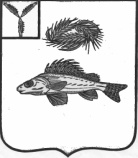 СОВЕТНОВОСЕЛЬСКОГО МУНИЦИПАЛЬНОГО ОБРАЗОВАНИЯЕРШОВСКОГО МУНИЦИПАЛЬНОГО РАЙОНАСАРАТОВСКОЙ ОБЛАСТИРЕШЕНИЕот  03.09.2019  года								№ 42-68В соответствии с Федеральным законом от 06.10.2003 №131-ФЗ «Об общих принципах организации местного самоуправления в Российской Федерации», руководствуясь Уставом Новосельского муниципального образования Ершовского муниципального района, Совет Новосельского муниципального образования Ершовского муниципального района РЕШИЛ:Отменить решение Совета Новосельского муниципального образования Ершовского муниципального района от 14.09.2018 №1-12 «Об утверждении Положения об оплате труда главы Новосельского МО Ершовского района  Саратовской области».Разместить настоящее решение на официальном сайте администрации Ершовского  муниципального района.Глава Новосельского муниципального образования              И.П. Проскурнина                  О признании утратившим силурешения Совета Новосельского муниципального образования от14.09.2018 №1-12 